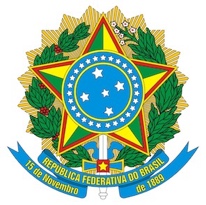 MINISTÉRIO DA EDUCAÇÃO
UNIVERSIDADE FEDERAL FLUMINENSEPró-Reitoria de Gestão de PessoasREQUERIMENTO PARA CADASTRO DE AUXÍLIO TRANSPORTESenhor(a) Pró-Reitor(a),Eu, _______________________________________________________, matriculado sob o número SIAPE____________________, cargo________________________________________, Unidade de Lotação_______________________, subunidade de exercício___________________________ telefone (____) ________________, email____________________________________________, residente a______________________________________, número_______, complemento__________, Bairro_______________, Cidade___________/_______, CEP_____________________________ venho requerer a V.S.ª cadastro de auxílio transporte.  Nestes termos, peço deferimento._________________, _____ de ___________________ de _________._____________________________Assinatura do(a) servidor(a)Responsável pelo recebimento: _____________________________Data:_____/_____/_____ TRANSPORTES UTILIZADOS PELO SERVIDOR(A)TRANSPORTES UTILIZADOS PELO SERVIDOR(A)TRANSPORTES UTILIZADOS PELO SERVIDOR(A)TRANSPORTES UTILIZADOS PELO SERVIDOR(A)TRANSPORTES UTILIZADOS PELO SERVIDOR(A)TRANSPORTES UTILIZADOS PELO SERVIDOR(A)                                                         Residência  x Trabalho                                                         Residência  x Trabalho                                                         Residência  x Trabalho                                                         Residência  x Trabalho           Uso do Setor           Uso do Setor   Empresa  Linha                                 Trajeto      Valor                                      X                                      X                                      X                                      X                                                         Trabalho x Residência                                                          Trabalho x Residência                                                          Trabalho x Residência                                                          Trabalho x Residência            Uso do Setor           Uso do Setor   Empresa  Linha                                 Trajeto      Valor                                      X                                      X                                      X                                      XTERMO DE ADESÃO E RESPONSABILIDADE:Declaro que as informações supracitadas são a expressão da verdade, ciente de que a inverdade nas mesmas constituirá falta grave, ensejando punição, nos termos do Art. 299 do Decreto-Lei de 07 de dezembro de 1940 (Código Penal Brasileiro).Declaro que o(a) servidor(a) acima identificado(a) exerce suas funções, comparecendo ao setor de trabalho _______dias na semana ou __________ plantões mensais.                          _____________________________________________________________________                                                            Assinatura e identificação da chefia imediata